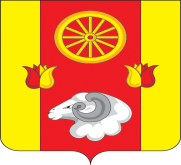 РОССИЙСКАЯ ФЕДЕРАЦИЯ              Администрация  Киевского сельского поселения                                                                   Ремонтненского района	          Ростовской области             346492, с. Киевка           ул. Ленинская №97               Тел. 33-1-66        № 93.24/505 от 02.08.2023 г.Отчет о проделанной работе Киевского сельского поселения по гармонизации межэтнических отношений за июль 2023 года.1. Проведение заседаний консультативных советов и малых советов 2. Информация о ходе выполнения муниципальных программ борьбы с   экстремизмом и планов по гармонизации межэтнических отношений 3. Проведённые сходы граждан4. В случаях возникновения конфликтных ситуаций: (обобщенная информация.)5. Информация о деятельности добровольных народных дружин6. Факты уничтожения посевов при несанкционированном выпасе скотаГлава Администрации  Киевского сельского поселения                                                      Г.Г. ГоловченкоКонсультативные советыДатаКоличество участниковПовестка дняПринятые решенияПринятые решения------Наименование мероприятияДата проведения№ пунктов программ (планов)Объём выполненияРазмещение на страницах соц. сетей ролика по «Профилактике предупреждения разжигания межнациональной ненависти и вражды».31 июляп.9 подпрограммы «Содействие развитию институтов и инициатив гражданского общества Киевского сельского поселения на 2014-2020 годы».https://vk.com/wall-196032319_1221         Дата и место проведенияКоличество участниковКто проводилПоднимаемые вопросыПринятые решения12.07.2023г. МКУК Киевский СДК40 челГ.Г.ГоловченкоОтчёт о деятельности Администрации Киевского сельского поселения за 1 квартал 2023г.-Дата и местоПричины конфликтаУстановочные данные участниковПринятые меры по локализации конфликтаПринятые процессуальные решения-----Наименование мероприятияЧисленность дружинниковФИО руководителя дружиныЭтнический состав дружиныОхрана общественного порядка7 человекСавченко Александр ВикторовичРусские – 5 чел.,Аварцы – 1 чел.,Даргинцы – 1 чел. Дата и местоПричинитель вреда (ФИО, национальность)Пострадавший (ФИО, национальность)Меры, принятые органами власти----